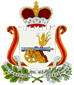 СОВЕТ ДЕПУТАТОВ ЛЮБАВИЧСКОГО СЕЛЬСКОГО ПОСЕЛЕНИЯ РУДНЯНСКОГО РАЙОНА СМОЛЕНСКОЙ ОБЛАСТИРЕШЕНИЕот «10» ноября  2021 года                                                                      № 146 На основании пункта 2 статьи 173 Бюджетного кодекса Российской Федерации, в целях перспективного социально-экономического развития Любавичского сельского поселения Руднянского района Смоленской области,  Совет депутатов Любавичского сельского поселения Руднянского района Смоленской областиРЕШИЛ:1. Утвердить прилагаемый прогноз социально-экономического развития муниципального образования Любавичского сельского поселения Руднянского района Смоленской области  на 2022 год и плановый период 2023 и 2024 годов.Глава муниципального образования Любавичского сельского поселенияРуднянского района Смоленской области                                      В.В. СавиненеПРОГНОЗ  СОЦИАЛЬНО-ЭКОНОМИЧЕСКОГО  РАЗВИТИЯ  МУНИЦИПАЛЬНОГО ОБРАЗОВАНИЯ ЛЛЮБАВИЧСКОГО СЕЛЬСКОГО ПОСЕЛЕНИЯ РУДНЯНСКОГО РАЙОНА СМОЛЕНСКОЙ ОБЛАСТИ НА 2022 ГОД И НА  ПЛАНОВЫЙ ПЕРИОД                2023  и 2024 ГОДОВПояснительная запискак прогнозу социально-экономического развития  муниципального образования  Любавичского сельского поселения Руднянского района Смоленской области  на 2022 год и плановый период 2023 и 2024 годовДЕМОГРАФИЧЕСКИЕ ПОКАЗАТЕЛИВ результате демографических и миграционных процессов, происходящих в поселении, среднегодовая численность постоянного населения поселения на 1 января  2021 года составила 2026 человек.По оценке 2021 года и в  течение последующих лет прогнозируется постепенное повышение рождаемости.  В 2021 году и в дальнейшем в связи с принимаемыми мерами по развитию здравоохранения прогнозируется снижение интенсивности ухудшения демографической ситуации.ТЕРРИТОРИЯ ПОСЕЛЕНИЯ               Территория Любавичского сельского поселения составляет  429,75 км2.                                                         Распределение земельКОММУНАЛЬНАЯ СФЕРАВ соответствии с Федеральным законом от 07.12.2011 г №416-ФЗ «О водоснабжении и водоотведении» в поселении разработана схема водоснабжения Любавичского сельского поселения, где планируется проведение ремонта и реконструкции сетей водоснабжения, строительство шахтных колодцев. На территории поселения многоквартирные дома отапливаются центральной модульной газовой котельной,  в связи с чем разработана схема теплоснабжения Любавичского сельского поселения Руднянского района Смоленской области, в которой также планируется проведение мероприятий по улучшению обеспечения населения услугой отопление. Также  в Любавичском сельском поселении Руднянского района Смоленской области действует программа «Создание условий для обеспечения качественными услугами ЖКХ и благоустройства муниципального образования Любавичского сельского поселения Руднянского района Смоленской области»,  принята генеральная схема очистки территории, в которой  определены основные мероприятия, стоящие перед Администрацией Любавичского сельского поселения Руднянского района Смоленской области в области обращения с отходами производства и потребления.В Любавичском сельском поселении проводится работа по развитию системы ресурсо - и энергосбережения. Участие в программах позволило снизить расходы бюджета за счет всех энергетических ресурсов, повысить эффективность их использования, улучшить качество жизни населения.Жилой фонд по поселению составляет 52,77 тыс.м2 , и почти полностью находится в личной собственности – 50,4  тыс.м2; количество домовладений - 1186, площадь одной квартиры (в среднем) – 43,92 м2. 42% всего жилого фонда обладает высоким процентом износа – свыше 50%. В Любавичском сельском  поселении Руднянского района Смоленской области коммунальные услуги населению оказывает МУП КХ «Казимирово», что благоприятно сказывается на качестве коммунальных услуг и всех видах благоустройства поселения. Протяженность  автомобильных дорог общего пользования на территории поселения составляет 87,6 км, в том числе с твердым покрытием – 18,0 км.ПОТРЕБИТЕЛЬСКИЙ РЫНОКНаселение Любавичского сельского поселения Руднянского района Смоленской области хорошо обеспечивается продовольственными и непродовольственными товарами. Платежеспособный спрос населения на важнейшие продукты питания, товары лёгкой промышленности и культурно-бытового назначения удовлетворяются в полной мере.  На территории Любавичского сельского поселения Руднянского района Смоленской области функционируют:-  магазин РАЙПО в д. Казимирово;- магазин ИП Дятченкова И.С. в д. Казимирово;- магазин ИП Гордеева И.В. в д. Березино- магазин ИП Поченков в д. Березино.- магазин РАЙПО в д. Любавичи- магазин ИП в д. Любавичи, д. Шилово, -2 магазина ИП в д. Волково          В деревни, где нет стационарных магазинов, выезжает автолавка РАЙПО.РАЗВИТИЕ МАЛОГО И СРЕДНЕГО ПРЕДПРИНИМАТЕЛЬСТВАНа территории Любавичского сельского поселения Руднянского района Смоленской области  в 20201 году осуществляло свою деятельность 2 сельскохозяйственных предприятия. Согласно прогнозу ожидается небольшой рост количества субъектов малого предпринимательства.В настоящее время большое внимание уделяется поддержке малого и среднего бизнеса.МУНИЦИПАЛЬНЫЕ ФИНАНСЫЗа  2021 год  доходы составят:  9 273,0тыс. руб. в том числе налоговые и не налоговые доходы –   4 481,2 тыс. руб.;   безвозмездные поступления –  4 791,8 тыс. руб.Расходы – всего 9 845,3 тыс. руб.Прогноз на 2022 год: доходы составят: 8 502,4 тыс. руб. в том числе налоговые и не налоговые  доходы – 4 092,5 тыс. руб.;  безвозмездные поступления –   4409,9 тыс. руб.Расходы – всего 8 502,4ыс. руб.Прогноз на 2023 год: доходы составят: 8 751,8тыс. руб. в том числе налоговые и не налоговые доходы – 4 246,3 тыс. руб.;   безвозмездные поступления – 4 505,5 тыс. руб.Расходы – всего 8 751,8 тыс. руб.Прогноз на 2024 год: доходы составят: 8 884,5 тыс. руб. в том числе налоговые и не налоговые доходы – 4 394,2 тыс. руб.;безвозмездные поступления – 4 490,3 тыс. руб.Расходы – всего 8 884,5 тыс. руб.Приложение № 1 к решениюот 10.11.2021 № 146 ПРОГНОЗ СОЦИАЛЬНО-ЭКОНОМИЧЕСКОГО РАЗВИТИЯ ЛЮБАВИЧСКОГО СЕЛЬСКОГО ПОСЕЛЕНИЯ РУДНЯНСКОГО РАЙОНА СМОЛЕНСКОЙ ОБЛАСТИ НА 2022-2024 ГОДЫОб утверждении прогноза социально-экономического развития муниципального образования Любавичского сельского поселения Руднянского района Смоленской области на 2022 год и плановый период 2023 и 2024 годовНаименование поселениеОбщая площадьВ том числеВ том числеВ том числеНаименование поселениеОбщая площадьПлощадь посевных земельПлощадь застроенных земельЗемли, находящиеся в собственности МОЛюбавичское сельское поселение Руднянского района Смоленской области429,75 км2280,74 км225,67 км2-итого429,75280,7425,67-ПоказателиЕдиницы измеренияотчет2021Прогноз2022Прогноз 2023Прогноз2024Демография, труда и занятостьЧисленность постоянного населения на начало годачеловек2026200520102012Число родившихсячеловек57910Число умершихчеловек53555351Естественный приростчеловек-48-48-44-41Численность лиц, имеющих официальный статус  безработногочеловек27252220 Число мест в дошкольных образовательных учреждениях мест40404040Численность детей, посещающих учреждениячеловек34353636Число общеобразовательных учрежденийединиц2222Число мест в общеобразовательных учреждениях (школах)мест248248248248Численность учащихся посещающих школычеловек48484346Количество ФАПовединиц6666Социальная защита населенияЧисленность лиц, обслуживаемых отделением социального обслуживания на дому граждан пожилого возраста и инвалидовчеловек30323636Муниципальные финансыДоходы-всегоТыс. руб.9 273,08 502,48 751,88 884,5В том числеНалоговые доходыТыс. руб.4 481,24 087,54 241,34 389,2Неналоговые доходыТыс. руб.-5,05,05,0Безвозмездные поступленияТыс. руб.4 791,84 409,94 505,54490,3Расходы-всегоТыс. руб.9 845,38 502,48 751,88 884,5Дефицит(-) профицит (+)Тыс. руб.-572,3000Территория:Общая площадь земель поселенияГа42,9742,942,942,9В том числе:Площадь застроенных земельГа2 5682 5682 5682 568Площадь посевных земельГа28074280742807428074Земли находящиеся в ведении муниципального образованияГа5.95.95.95,9Площадь земли предоставленной крестьянским ( фермерским) хозяйствамга2,42,42,42,4Торговля, общепит и бытовое обслуживаниеКоличество торговых точек- всегоединиц10101010В том числе: магазиновединиц10101010Киосков(павильонов)единиц---Количество пунктов общественного питания ( столовых, кафе, закусочных, ресторанов)единиц2222Образование, культура,Здравоохранение, спортКоличество учреждений культуры и отдыхаединиц6666В том числе:Клубовединиц3333Библиотекединиц3333Число спортивных заловединиц---Число дошкольных общеобразовательных учреждений (детских садов)единиц222Коммунальная сфераОбщая площадь земельных насажденийгектаров5,05,05,0общая протяженность всех улиц, проездов, набережныхкилометров35,635,635,6В том числе:освещенныхкилометров27,027,027,0 с асфальтным покрытиемкилометров6,96,96,9Жилой фонд на начало периода-всего:тыс.кв.м30,330,330,3В том числе жилищный фонд, находящийся в собственноститыс.кв.м.28,328,328,3Предприятия и организацииЧисленность хозяйствующих предприятийединиц4444Количество строительных организацийединиц--Сельское хозяйствоКоличество хозяйствединиц3333Площадь земли, принадлежащей хозяйствамгектаров--Число крестьянских (фермерских) хозяйствединиц1111Численность работающих в органах местного самоуправленияЧеловек 15151515Штатная численностьединиц15151515